	1. KUŽELKÁŘSKÁ LIGA DOROSTU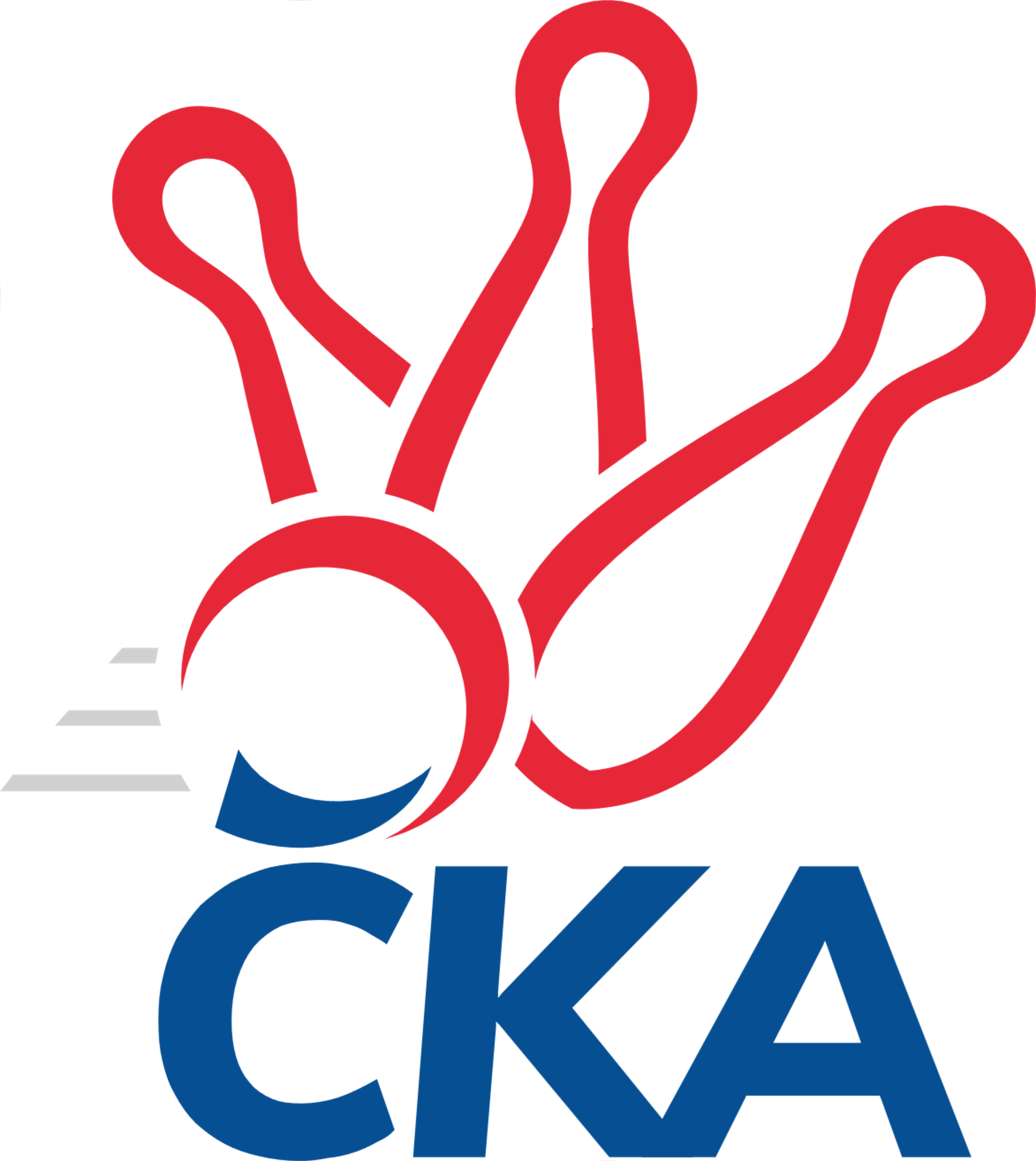 Č. 4Ročník 2020/2021	27.9.2020Nejlepšího výkonu v tomto kole: 1614 dosáhlo družstvo: KC Zlín1.KLD D 2020/2021Výsledky 4. kolaSouhrnný přehled výsledků:TJ Lokomotiva Valtice  	- KK Zábřeh	0:2	1471:1547		27.9.TJ Valašské Meziříčí	- TJ Sokol Luhačovice	2:0	1602:1567		27.9.KK Orel Ivančice	- TJ Spartak Přerov	0:0	0:0		27.9.KK Slovan Rosice	- TJ Horní Benešov	0:2	1353:1523		27.9.TJ Sokol Vracov	- KC Zlín	0:2	1564:1614		27.9.Tabulka družstev:	1.	TJ Valašské Meziříčí	4	4	0	0	8 : 0 	 	 1601	8	2.	KC Zlín	4	3	0	1	6 : 2 	 	 1605	6	3.	TJ Sokol Luhačovice	4	3	0	1	6 : 2 	 	 1581	6	4.	KK Zábřeh	4	3	0	1	6 : 2 	 	 1569	6	5.	TJ Sokol Vracov	4	2	0	2	4 : 4 	 	 1521	4	6.	TJ Horní Benešov	4	2	0	2	4 : 4 	 	 1481	4	7.	TJ Lokomotiva Valtice 	4	1	0	3	2 : 6 	 	 1489	2	8.	KK Slovan Rosice	4	1	0	3	2 : 6 	 	 1457	2	9.	KK Orel Ivančice	3	0	0	3	0 : 6 	 	 1506	0	10.	TJ Spartak Přerov	3	0	0	3	0 : 6 	 	 1438	0Podrobné výsledky kola:	 TJ Lokomotiva Valtice  	1471	0:2	1547	KK Zábřeh	Kristýna Blechová	113 	 133 	 135 	113	494 	  	 497 	 133	106 	 126	132	Tomáš Ondráček	Tereza Filipová	122 	 112 	 108 	138	480 	  	 498 	 116	124 	 131	127	Libor Krejčí	Eliška Koňaříková	131 	 123 	 114 	119	487 	  	 552 	 113	158 	 136	145	Adam Mísař	Martina Kapustová	109 	 130 	 118 	133	490 	  	 484 	 121	128 	 112	123	Martin Vološčukrozhodčí: Herůfek R.Nejlepší výkon utkání: 552 - Adam Mísař	 TJ Valašské Meziříčí	1602	2:0	1567	TJ Sokol Luhačovice	Marie Olejníková	126 	 125 	 133 	134	518 	  	 513 	 128	131 	 146	108	Jan Lahuta	Nikola Tobolová	118 	 143 	 136 	138	535 	  	 537 	 122	154 	 126	135	Jakub Lahuta	Jan Kučák	141 	 128 	 118 	134	521 	  	 517 	 132	121 	 130	134	Michal Petráš	Veronika Ovšáková	150 	 125 	 137 	134	546 	  	 0 	 	0 	 0		nikdo nenastoupilrozhodčí: Jaroslav ZajíčekNejlepší výkon utkání: 546 - Veronika Ovšáková	 KK Orel Ivančice	0	0:0	0	TJ Spartak Přerovrozhodčí: 	 KK Slovan Rosice	1353	0:2	1523	TJ Horní Benešov	Kristýna Klištincová	113 	 120 	 93 	125	451 	  	 536 	 132	128 	 136	140	Daniel Duškevič	Adam Šoltés	97 	 113 	 97 	85	392 	  	 480 	 120	126 	 120	114	Vendula Žižková	Karolína Fabíková	142 	 111 	 131 	126	510 	  	 507 	 117	133 	 127	130	Štěpánka Monsportová		 	 0 	 0 		0 	  	 424 	 119	95 	 93	117	Tobiáš Kučerkarozhodčí: Petr MecerodNejlepší výkon utkání: 536 - Daniel Duškevič	 TJ Sokol Vracov	1564	0:2	1614	KC Zlín	Tomáš Koplík ml.	129 	 133 	 134 	147	543 	  	 501 	 116	129 	 124	132	Adriana Svobodová	Michal Šmýd	121 	 118 	 128 	94	461 	  	 542 	 136	139 	 129	138	Filip Vrzala	Eliška Fialová	128 	 143 	 138 	151	560 	  	 520 	 123	134 	 121	142	Natálie Trochtová		 	 0 	 0 		0 	  	 552 	 150	141 	 137	124	Samuel Klimentrozhodčí: Tužil J.Nejlepší výkon utkání: 560 - Eliška FialováPořadí jednotlivců:	jméno hráče	družstvo	celkem	plné	dorážka	chyby	poměr kuž.	Maximum	1.	Jakub Lahuta 	TJ Sokol Luhačovice	549.25	359.8	189.5	3.0	4/4	(561)	2.	Samuel Kliment 	KC Zlín	546.50	375.5	171.0	3.5	4/4	(567)	3.	Filip Vrzala 	KC Zlín	539.33	367.0	172.3	7.0	3/4	(557)	4.	Adam Mísař 	KK Zábřeh	538.83	359.3	179.5	5.0	3/3	(563)	5.	Nikola Tobolová 	TJ Valašské Meziříčí	537.67	359.7	178.0	6.3	2/2	(540)	6.	Eliška Fialová 	TJ Sokol Vracov	534.33	370.3	164.0	8.8	2/2	(560)	7.	Natálie Trochtová 	KC Zlín	530.25	354.5	175.8	5.0	4/4	(542)	8.	Marie Olejníková 	TJ Valašské Meziříčí	529.00	360.8	168.3	7.0	2/2	(566)	9.	Jan Kučák 	TJ Valašské Meziříčí	526.17	358.5	167.7	8.3	2/2	(550)	10.	Jan Svoboda 	KK Orel Ivančice	524.67	363.0	161.7	6.0	3/3	(535)	11.	Michal Petráš 	TJ Sokol Luhačovice	522.25	361.0	161.3	6.5	4/4	(557)	12.	Tomáš Koplík  ml.	TJ Sokol Vracov	522.17	355.0	167.2	9.5	2/2	(552)	13.	Daniel Duškevič 	TJ Horní Benešov	519.00	355.3	163.8	7.3	4/4	(536)	14.	Martin Vološčuk 	KK Zábřeh	514.00	347.7	166.3	7.3	3/3	(550)	15.	Ondřej Holas 	TJ Spartak Přerov	512.50	345.0	167.5	7.5	2/2	(546)	16.	Karolína Fabíková 	KK Slovan Rosice	510.83	357.7	153.2	10.3	3/3	(529)	17.	Libor Krejčí 	KK Zábřeh	510.00	342.0	168.0	10.2	3/3	(528)	18.	Jan Lahuta 	TJ Sokol Luhačovice	509.50	345.8	163.8	8.0	4/4	(532)	19.	Adriana Svobodová 	KC Zlín	507.50	348.8	158.8	6.0	4/4	(531)	20.	Kristýna Blechová 	TJ Lokomotiva Valtice  	504.00	335.7	168.3	8.7	1/1	(526)	21.	Tereza Filipová 	TJ Lokomotiva Valtice  	502.50	353.0	149.5	11.0	1/1	(525)	22.	Vojtěch Šmarda 	KK Orel Ivančice	499.67	339.3	160.3	8.3	3/3	(525)	23.	Štěpánka Monsportová 	TJ Horní Benešov	499.50	352.5	147.0	8.5	4/4	(515)	24.	Veronika Ovšáková 	TJ Valašské Meziříčí	499.17	341.0	158.2	11.7	2/2	(549)	25.	Tomáš Ondráček 	KK Zábřeh	496.50	343.0	153.5	12.7	3/3	(514)	26.	Viktorie Vitamvásová 	KK Slovan Rosice	495.67	344.0	151.7	13.0	3/3	(510)	27.	Eliška Koňaříková 	TJ Lokomotiva Valtice  	490.33	348.0	142.3	10.3	1/1	(513)	28.	Martina Kapustová 	TJ Lokomotiva Valtice  	489.25	339.8	149.5	11.3	1/1	(516)	29.	Adam Eliáš 	KK Orel Ivančice	485.50	351.5	134.0	16.5	2/3	(489)	30.	Monika Kočí 	TJ Spartak Přerov	478.00	350.8	127.3	13.5	2/2	(511)	31.	Pavla Prečanová 	TJ Spartak Přerov	476.50	330.5	146.0	11.5	2/2	(481)	32.	Kristýna Klištincová 	KK Slovan Rosice	464.67	347.2	117.5	17.3	3/3	(507)	33.	Michal Šmýd 	TJ Sokol Vracov	464.50	321.2	143.3	16.0	2/2	(524)	34.	Tobiáš Kučerka 	TJ Horní Benešov	448.50	311.3	137.3	12.8	4/4	(469)		Martin Pavič 	TJ Valašské Meziříčí	516.00	338.0	178.0	1.0	1/2	(516)		 		489.00	345.0	144.0	11.0	1/0	(489)		Ondřej Šipl 	KK Orel Ivančice	476.00	331.0	145.0	12.0	1/3	(476)		Vendula Žižková 	TJ Horní Benešov	474.50	325.5	149.0	15.5	2/4	(480)		Jakub Kovář 	KK Orel Ivančice	473.00	340.0	133.0	9.0	1/3	(473)		Radek Zbořil 	TJ Spartak Přerov	455.00	324.0	131.0	19.0	1/2	(456)		Michaela Škarecká 	TJ Sokol Vracov	446.00	319.0	127.0	14.0	1/2	(446)		Adam Šoltés 	KK Slovan Rosice	392.00	301.0	91.0	28.0	1/3	(392)		Libor Maralík 	TJ Horní Benešov	386.00	281.0	105.0	18.5	2/4	(393)Sportovně technické informace:Starty náhradníků:registrační číslo	jméno a příjmení 	datum startu 	družstvo	číslo startu
Hráči dopsaní na soupisku:registrační číslo	jméno a příjmení 	datum startu 	družstvo	26458	Adam Šoltés	27.09.2020	KK Slovan Rosice	Program dalšího kola:5. kolo4.10.2020	ne	10:00	TJ Horní Benešov - TJ Valašské Meziříčí	4.10.2020	ne	10:00	TJ Spartak Přerov - TJ Lokomotiva Valtice  	4.10.2020	ne	10:00	KK Zábřeh - TJ Sokol Vracov	4.10.2020	ne	10:00	TJ Sokol Luhačovice - KK Orel Ivančice	4.10.2020	ne	10:00	KC Zlín - KK Slovan Rosice	Nejlepší šestka kola - absolutněNejlepší šestka kola - absolutněNejlepší šestka kola - absolutněNejlepší šestka kola - absolutněNejlepší šestka kola - dle průměru kuželenNejlepší šestka kola - dle průměru kuželenNejlepší šestka kola - dle průměru kuželenNejlepší šestka kola - dle průměru kuželenNejlepší šestka kola - dle průměru kuželenPočetJménoNázev týmuVýkonPočetJménoNázev týmuPrůměr (%)Výkon2xEliška FialováVracov5603xAdam MísařZábřeh110.255522xAdam MísařZábřeh5523xEliška FialováVracov109.855603xSamuel KlimentZlín5522xDaniel DuškevičHorní Benešov A109.495362xVeronika OvšákováVal. Meziříčí5462xSamuel KlimentZlín108.285523xTomáš Koplík ml.Vracov5433xTomáš Koplík ml.Vracov106.515432xFilip VrzalaZlín5421xFilip VrzalaZlín106.32542